COMUNICACIÓN SOCIALRESULTADOS DEL REGISTRO ADMINISTRATIVO DE LA INDUSTRIA AUTOMOTRIZ DE VEHÍCULOS LIGEROS CORRESPONDIENTE A MAYO DE 2021 En el mercado nacional se vendieron 85 662 vehículos ligeros durante mayo. La producción total de vehículos ligeros en el periodo enero–mayo de 2021 fue de          1 331 746 unidades. El total de exportaciones realizadas durante el periodo enero–mayo de 2021 fue de      1 170 243 unidades. El INEGI da a conocer el Registro Administrativo de la Industria Automotriz de Vehículos Ligeros (RAIAVL), información que proviene de 22 empresas afiliadas a la Asociación Mexicana de la Industria Automotriz, A.C. (AMIA), Giant Motors Latinoamérica y Autos Orientales Picacho. En mayo se vendieron al público en el mercado interno 85 662 unidades, lo que representa una variación de 103.8% respecto al mismo mes de 2020. En el periodo enero-mayo 2021 se comercializaron 428 312 unidades. La producción total de vehículos ligeros en México, para el periodo enero-mayo de 2021 es de 1 331 746 unidades, se muestra que los camiones ligeros representan 75.4% del total, mientras que el resto corresponde a la fabricación de automóviles. COMUNICACIÓN SOCIAL En mayo se exportaron 242 020 vehículos ligeros y para el periodo enero-mayo de 2021 se reportó un total 1 170 243 unidades exportadas. En este mismo periodo, se presentó una variación de 37.0% respecto a 2020. La divulgación de información referente a la producción y comercialización de automóviles y camiones ligeros nuevos apoya a los usuarios de los ámbitos público, privado y académico, de manera particular, en la elaboración de políticas en este sector de la economía nacional. El Registro Administrativo de la Industria Automotriz de Vehículos Ligeros puede ser consultado en: https://www.inegi.org.mx/datosprimarios/iavl/ 

Se anexa nota técnica 
Para consultas de medios y periodistas contactar a: comunicacionsocial@inegi.org.mx 
o llamar al teléfono (55) 52-78-10-00, exts. 1134, 1260 y 1241. 
Dirección de Atención a Medios / Dirección General Adjunta de Comunicación 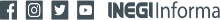 COMUNICACIÓN SOCIAL